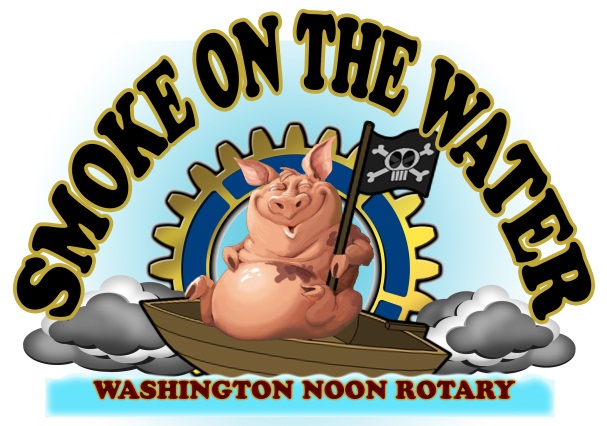 Smoke on the Water BBQ Cook Off---2021 Vendor ApplicationOctober 16, 2021Business Name:________________________________________________________________________________Contact Person(s):______________________________________________________________________________Mailing Address: _______________________________________________________________________________City:________________________________________  State: _____________  Zip Code: _____________________Phone: ____________________  Fax: ___________________E-Mail Address: ______________________________List All Items To Be Sold: _________________________________________________________________________No meat items or SOTW themed t-shirts will be allowed. No silly string, pop rocks, toy guns/knives may be sold. Please attach photos of merchandise with application. The SOTW Committee reserves the right to remove any work that differs OR that does not fit the BBQ atmosphere. ENTRY DEADLINE IS   5 p.m. OCT. 4,  2021 or until spaces are filled by receipt of paid applications.Type of Vendor:		Arts & Crafts (   )	Food (   ) 	Commercial (   )	Non-Profit     (   )		____# of 10 x 20 food trailer, tent or canteen vendor spaces - $200 (*see note)		____# of 10 x 20 Handmade Arts/Crafts spaces - $150		____# of 10 x 10 Handmade Arts/Crafts spaces - $100		____# of 10 x 10 Commercial - $100  ____ 10 x 20 Commercial - $150		____# of 10 x 10 Non-Profit spaces - $75Electrical:	Yes ____	Check amount enclosed $________ (make checks payable to Washington Noon Rotary/SOTW)*NOTE:Food vendors fall under new “Fire Department Regulations”, no cooking under tents and have a Fire Extinguisher on site.  No meat items allowed. For more information call Pam Anderson 252-944-6136 or email at pamsue.anderson@gmail.comNo t-shirt sales allowed unless approved by the SOTW Committee in advance.Vendors will not hold the Cook Off participants, directors, volunteers, or employees responsible for claims, losses, fees, damages, or expense.  The BBQ Cook Off Committee will not refund due to inclement weather, government action, strikes, or other matters beyond its control.  By signing your name below you are stating that you have read the Vendor Application and accompanying information and you and your organization will abide by the rules or risk being removed from the Cook Off.  Signature: ______________________________________	Date: _____________________________________Phone Number (252) 944-6136.